Bewegungsspiele in Französisch für Klassenzimmer und TurnhalleSo geht`s:Bei diesem Reaktionsspiel geht es darum, auf bestimmte Anweisungen richtig und schnell zu reagieren. Die Kinder bewegen sich frei im Raum (auch mit Musik). Nach einem akustischen Signal gibt die Lp eine der folgenden Anweisungen:So wird’s gesagt:Les singes grimpent sur les arbres. (auf Sprossenwände hochklettern)Les possions nagent dans l`eau. (flach auf dem Boden liegen)Les araignées marchent sur le sol. (auf dem Boden krabbeln)Les flamants dorment. (auf einem Bein stehen)…Variante :Der Schüler schlüpft in die Rolle des Spielleiters und ruft die nächste tierische Anweisung.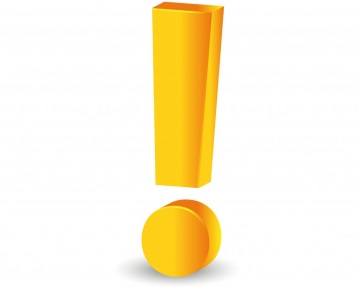 Der Wortschatz wird gefestigt, indem dieses Spiel immer wieder wiederholt und erweitert wird.